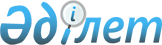 О внесении изменений в некоторые постановления акимата Актюбинской областиПостановление акимата Актюбинской области от 10 июля 2020 года № 268. Зарегистрировано Департаментом юстиции Актюбинской области 14 июля 2020 года № 7308
      В соответствии со статьей 27 Закона Республики Казахстан от 23 января 2001 года "О местном государственном управлении и самоуправлении в Республике Казахстан", с пунктом 2 статьи 50 Закона Республики Казахстан от 6 апреля 2016 года "О правовых актах", акимат Актюбинской области ПОСТАНОВЛЯЕТ:
      1. Утвердить прилагаемый перечень некоторых постановлений акимата Актюбинской области, в которые вносятся изменения.
      2. Государственному учреждению "Управление природных ресурсов и регулирования природопользования Актюбинской области" в установленном законодательством порядке обеспечить:
      1) государственную регистрацию настоящего постановления в Департаменте юстиции Актюбинской области;
      2) размещение настоящего постановления на интернет-ресурсе акимата Актюбинской области после его официального опубликования.
      3. Контроль за исполнением настоящего постановления возложить на курирующего заместителя акима Актюбинской области.
      4. Настоящее постановление вводится в действие по истечении десяти календарных дней после дня его первого официального опубликования. Перечень некоторых постановлений акимата Актюбинской области, в которые вносятся изменения
      1. В постановлении акимата Актюбинской области от 15 октября 2010 года № 309 "Об установлении водоохранных зон и полос рек Эмба, Сагиз, Темир и их притоков" (зарегистрированное в Реестре государственной регистрации нормативных правовых актов № 3348, опубликованное 23 ноября 2010 года в газетах "Ақтөбе" и "Актюбинский вестник"):
      пункт 1 изложить в следующей редакции:
      "1. Установить:
      водоохранные зоны и полосы на реках Эмба, Сагиз, Темир и их притоков на основании утвержденного проекта."; 
      2. В постановлении акимата Актюбинской области от 6 марта 2013 года № 60 "Об установлении водоохранных зон и полос водохранилищ Актюбинское, Саздинское, Каргалинское и малых водохранилищ, включая реку Каргалы и основные озера Урало-Каспийского бассейна Актюбинской области" (зарегистрированное в Реестре государственной регистрации нормативных правовых актов № 3551, опубликованное 11 апреля 2013 года в газетах "Ақтөбе" и "Актюбинский вестник"):
      пункт 1 изложить в следующей редакции:
      "1. Установить:
      водоохранные зоны и полосы на водохранилищах Актюбинское, Саздинское, Каргалинское и малых водохранилищ, включая реку Каргалы и основные озера Урало-Каспийского бассейна Актюбинской области на основании утвержденного проекта;
      режим хозяйственного использования водоохранных зон и полос водохранилищ Актюбинское, Саздинское, Каргалинское и малых водохранилищ, включая реку Каргалы и основные озера Урало-Каспийского бассейна Актюбинской области согласно приложению к настоящему постановлению.";
      3. В постановлении акимата Актюбинской области от 16 сентября 2013 года № 299 "Об установлении водоохранных зон и полос на реках Орь, Уил, Хобда, их притоков и малых водохранилищ (Ащибекское, Магаджановское, Кызылсу, Аулие, Айталы) Актюбинской области и режима их хозяйственного использования" (зарегистрированное в Реестре государственной регистрации нормативных правовых актов № 3651, опубликованное 17 октября 2013 года в газетах "Ақтөбе" и "Актюбинский вестник"):
      пункт 1 изложить в следующей редакции:
      "1. Установить:
      водоохранные зоны и полосы на реках Орь, Уил, Хобда, их притоков и малых водохранилищ (Ащибекское, Магаджановское, Кызылсу, Аулие, Айталы) на основании утвержденного проекта;
      режим хозяйственного использования водоохранных зон и полос на реках Орь, Уил, Хобда, их притоков и малых водохранилищ (Ащибекское, Магаджановское, Кызылсу, Аулие, Айталы) согласно приложению к настоящему постановлению.".
					© 2012. РГП на ПХВ «Институт законодательства и правовой информации Республики Казахстан» Министерства юстиции Республики Казахстан
				
      Аким Актюбинской области 

О. Уразалин
Утвержден постановлением акимата Актюбинской области от 10 июля 2020 года № 268